LAKE MARY HIGH SCHOOL NJROTC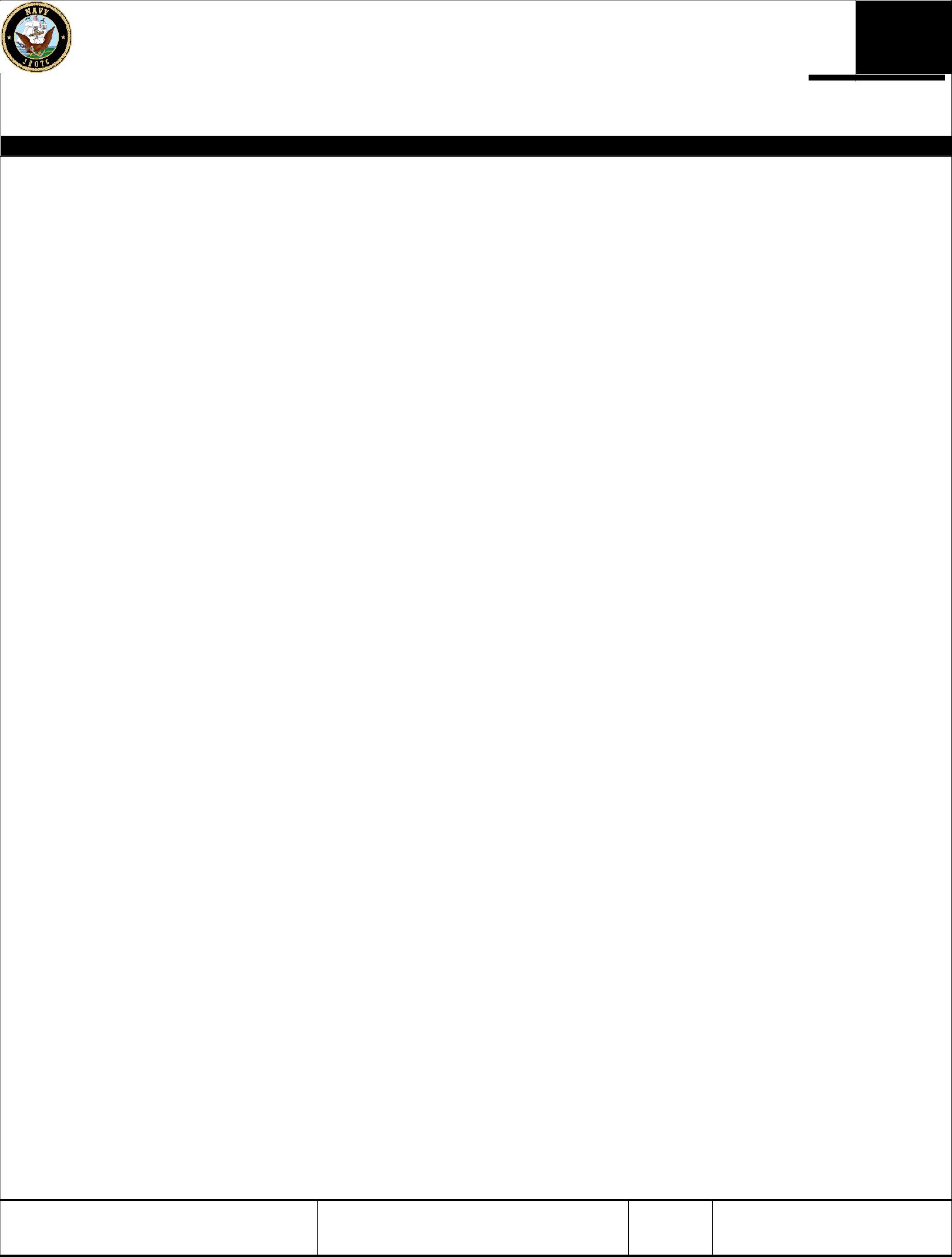 Personal Qualification StandardsSeaman ApprenticeSASECTION 1 – GENERAL MILITARY KNOWLEDGEA.) THE 11 GENERAL ORDERS TO THE SENTRYRecite all 11 General Orders to the Sentry (Reference: NAVEDTRA 37116-J, Pg. 7-1). Sound off in a loud clear voice to the person you are addressing, “Sir (Ma’am, or Chief), the ____ General Order to the Sentry is to”.1.)  Take charge of this post and all government property in view.2.)	Walk my post in a military manner, keeping always on the alert, and observing everything that takes place within sight or hearing.3.)  Report all violations of orders I am instructed to enforce.4.) Repeat all calls from posts more distant than the guardhouse erdeck than my own. 5.) Quit my post only when properly relieved.6.)	Receive, obey, and pass on to the sentry who relieves me, all orders from the Commanding Officer, Command Duty Officer, Officer of the Deck, and Officers and Petty Officers of the Watch only.7.) Talk to no one except in the line of duty. 8.) Give the alarm in case of fire or disorder.9.) Call the Officer of the Deck in any case not covered by instructions. 10.) Salute all officers and all colors and standards not cased.11.) Be Especially watchful at night, and during the time for challenging, challenge all persons on or near my post and allow no one to pass without proper authority.B.) NAVY CORE VALUESRecite the 3 NAVY CORE VALUES (Reference: NAVEDTRA 37116-J, Pg. VI). Sound off in a loud clear voice to the person you are addressing, “Sir (Ma’am, or Chief), the 3 NAVY CORE VALUES are ________”1.) Honor2.) Courage3.) CommitmentC.) THE NJROTC CHAIN OF COMMANDIdentify the NJROTC Chain of Command (Reference: Unit Website, Cadet Staff Page) Sound off in a loud clear voice to the person you are addressing, “Sir (Ma’am, or Chief), the _______is ________”Bravo Company Executive OfficerBravo Company CommanderAlpha Company Executive OfficerAlpha Company CommanderCommand Master ChiefChief Staff Officer- OperationsChief Staff Officer- AdministrativeBattalion CommanderNaval Science InstructorSenior Naval Science InstructorNAME (Printed)	SIGNATURE	DATE	POSITIONRevised 8/8/2016– Previous Editions May Not Be UsedD.) NJROTC ENLISTED RATE INSIGNIASIdentify all NJROTC Enlisted Rate Insignias (Reference: NAVEDTRA 37116-J, Pg. 2-1).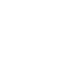 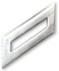 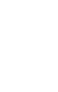 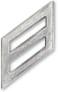 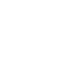 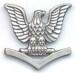 ___________________________	___________________________   ___________________________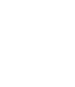 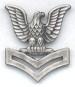 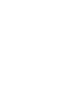 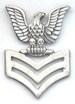 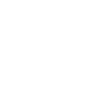 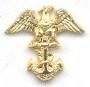 ___________________________	___________________________   ___________________________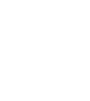 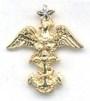 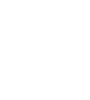 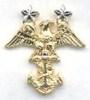 ___________________________	___________________________SECTION 2 – PRACTICAL FACTORSA.) UNARMED STATIONARY DRILLDemonstrate a proficiency in the execution of the following unarmed stationary drill commands (Reference: NAVEDTRA 37116-J, Chapter 2, Section 1, Pg DM 16-23).B.) PHYSICAL FITNESS TEST (PFT) Participate in the Most Recent Physical Fitness Test & Improve on your Previous Score.SECTION 3 – SCHOLASTIC & CITIZENSHIP REQUIREMENTSSECTION 3 – SCHOLASTIC & CITIZENSHIP REQUIREMENTSUpdated 8/8/2016– Previous Editions May Not Be Used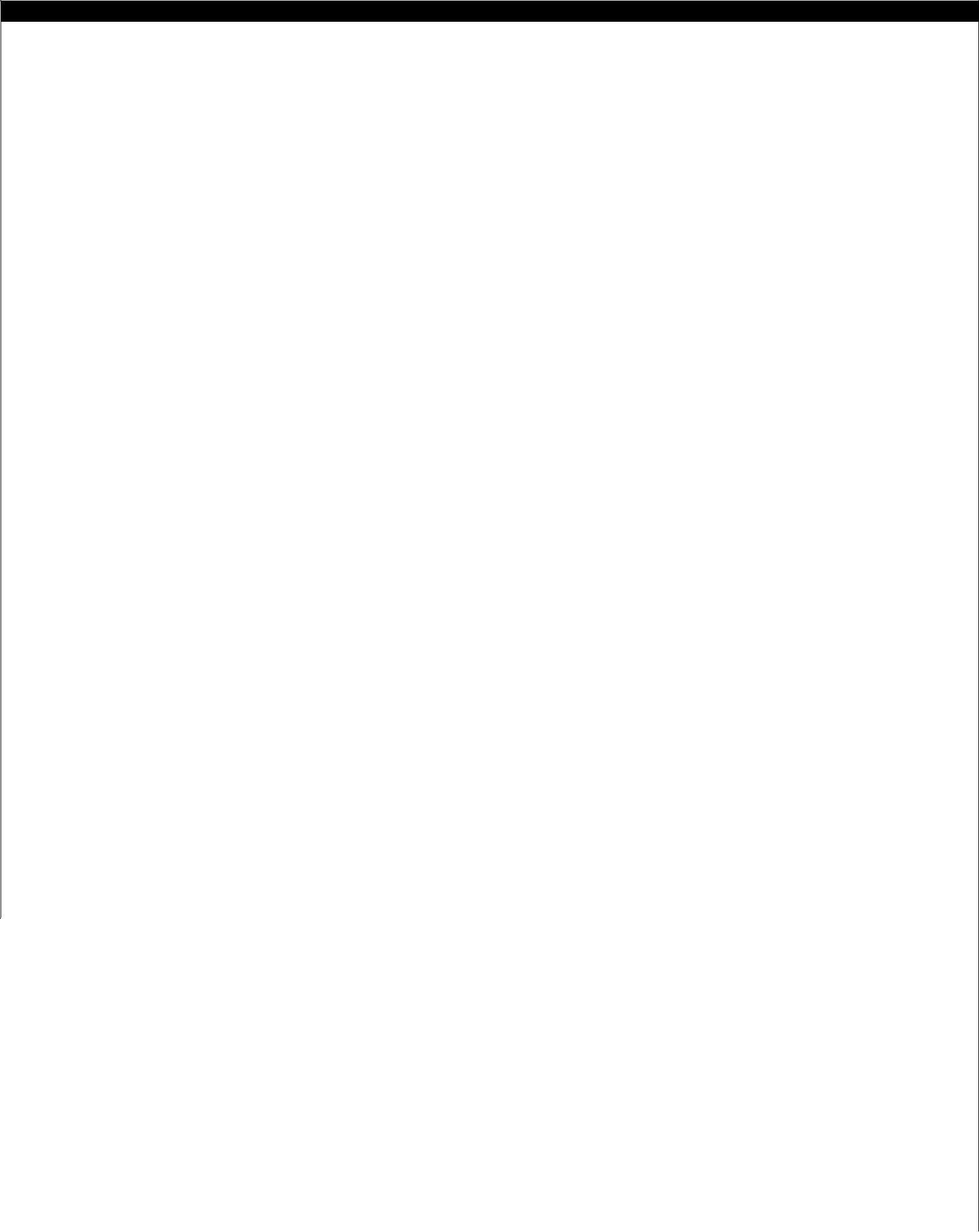 SECTION 5 – TEACHER RECOMMENDATIONSPERIOD 7 COURSE: _______________________________By signing, I am recommending this cadet for advancement within the NJROTC Program. This cadet is always in complete compliance with my classroom guidelines, and is never tardy to my class. Additionally, this cadet has not served any teacher detentions with me.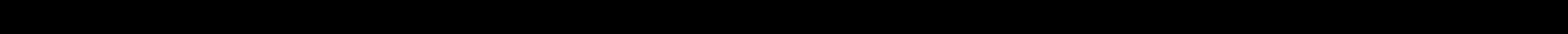 TEACHER NAME (Printed)SIGNATUREDATECURRENT MARKING PERIOD AVERAGESECTION 6 – HIGH SCHOOL DISCIPLINE VERIFICATIONBy signing, I confirm that the cadet named on Page 1 of this document has received no detentions or suspensions during this marking period.DISCIPLINE OFFICE SECRETARY (Printed)DATEDISCIPLINE SIGNATURE  -OR-   MAIN OFFICE STAMP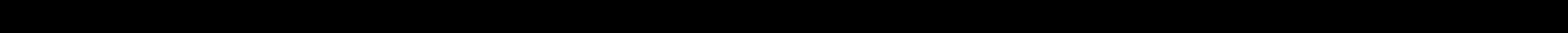 SECTION 7-- MEDICAL WAIVER (PFT)If the Cadet has a medical condition that prevents him from participating in the PFT, the cadet shall notify the SNSI, NSI, CMC or CSO-A and one of them shall sign the medical waiver SIGNATURE								POSITION (CIRCLE) SNSI/ NSI/ CMC/ CSO-AINSTRUCTIONS, REGULATIONS & GUIDANCE FOR COMPLETING THIS DOCUMENTAll cadets must remain in current rate for a minimum of one (1) complete marking period. Signatures for the next rate cannot be obtained until the end of this advancement cycle. Waivers for any requirement can only be granted by the Senior Naval Science Instructor, Naval Science Instructor, Command Master or Chief Staff Officer- Administrative.Your Monthly Inspection Sheet must be attached to your PQS when turning in. Teacher Recommendations & High School Administration Recommendations may only be received during the final two (2) weeks of the advancement period. Your classroom teacher must complete all fields in their appropriate recommendation area, including your marking period average. Please allow up to one (1) week processing time when submitting community service hours to the Administration Department for entry into CDMIS, as your hours must be in the system in order to count towards this advancement cycle. This PQS Document was revised on 8/8/2016. All Previous Editions of this PQS are obsolete and may not be used. Any comments, questions, or concerns regarding this revised PQS Document should be submitted to…. Lake Mary High School NJROTC Attn: Chief of Staff- Admin655 Longwood-Lake Mary RdLake Mary, FL, 32746 info.lmhsnjrotc@gmail.comNAME (Last, First MI)GRADECOMPANYPLATOONSQUADMARKING PERIODNAME (Printed)SIGNATUREDATEPOSITIONNAME (Printed)SIGNATUREDATEPOSITIONNAME (Printed)SIGNATUREDATEPOSITION- Fall-in- Half Right, Face- Half Right, Face- Attention- About, Face- About, Face- Dress Right, Dress (Ready, Front. Cover)- Dress Right, Dress (Ready, Front. Cover)- Parade, Rest (Attention)- Parade, Rest (Attention)- At Close Interval, Dress Right, Dress (Ready, Front. Cover)- At Close Interval, Dress Right, Dress (Ready, Front. Cover)- Hand, Salute (Ready, Two)- Hand, Salute (Ready, Two)- Left, Face- Left, Face- Uncover, Two- Uncover, Two- Right, Face- Right, Face- Cover, Two- Cover, Two- Half Left, Face- Fallout/Dismissed- Fallout/DismissedNAME (Printed)SIGNATUREDATEPOSITIONNAME (Printed)SIGNATUREDATEPOSITIONRIBBON REQUIREMENTNAME (Printed)Earn at minimum one (1) ribbon during this pastadvancement cycle.advancement cycle.SIGNATURESIGNATURECDMIS VERIFIED ON:POSITION:COMMUNITY SERVICE REQUIREMENTNAME (Printed)Perform at minimum nine (9) hours of documentedcommunity service.community service.SIGNATURESIGNATURE  Please note that the community service hoursmust be turned in to the AdministrationCDMIS VERIFIED ON:must be turned in to the AdministrationDepartment prior to the end of the advancementcycle, for entry into CDMIS.cycle, for entry into CDMIS.POSITION:cycle, for entry into CDMIS.POSITION:SECTION 4 – UNIFORM & GROOMING STANDARDSUNIFORM & GROOMING STANDARDS COMPLIANCENAME (Printed)Be in compliance with all US Navy Uniform & GroomingStandards as defined in NAVEDTRA 37116-J.Standards as defined in NAVEDTRA 37116-J.SIGNATURESIGNATUREInclude all Uniform Inspection Forms when turning in yourPQS.DATEPQS.POSITION:TEACHER NAME (Printed)PERIOD 1 COURSE: _____________________________By signing, I am recommending this cadet forSIGNATUREBy signing, I am recommending this cadet foradvancement within the NJROTC Program. This cadetis always in complete compliance with my classroomDATEguidelines, and is never tardy to my class.Additionally, this cadet has not served any teacherAdditionally, this cadet has not served any teacherCURRENT MARKING PERIOD  AVERAGEdetentions with me.TEACHER NAME (Printed)PERIOD 2 COURSE: _____________________________By signing, I am recommending this cadet forSIGNATUREBy signing, I am recommending this cadet foradvancement within the NJROTC Program. This cadetis always in complete compliance with my classroomDATEguidelines, and is never tardy to my class.Additionally, this cadet has not served any teacherAdditionally, this cadet has not served any teacherCURRENT MARKING PERIOD  AVERAGEdetentions with me.TEACHER NAME (Printed)PERIOD 3 COURSE: _____________________________By signing, I am recommending this cadet forSIGNATUREBy signing, I am recommending this cadet foradvancement within the NJROTC Program. This cadetis always in complete compliance with my classroomDATEguidelines, and is never tardy to my class.Additionally, this cadet has not served any teacherAdditionally, this cadet has not served any teacherCURRENT MARKING PERIOD  AVERAGEdetentions with me.TEACHER NAME (Printed)PERIOD 4 COURSE: _____________________________By signing, I am recommending this cadet forSIGNATUREBy signing, I am recommending this cadet foradvancement within the NJROTC Program. This cadetis always in complete compliance with my classroomDATEguidelines, and is never tardy to my class.Additionally, this cadet has not served any teacherAdditionally, this cadet has not served any teacherCURRENT MARKING PERIOD  AVERAGEdetentions with me.TEACHER NAME (Printed)PERIOD 5 COURSE: _____________________________By signing, I am recommending this cadet forSIGNATUREBy signing, I am recommending this cadet foradvancement within the NJROTC Program. This cadetis always in complete compliance with my classroomDATEguidelines, and is never tardy to my class.Additionally, this cadet has not served any teacherAdditionally, this cadet has not served any teacherCURRENT MARKING PERIOD  AVERAGEdetentions with me.TEACHER NAME (Printed)PERIOD 6 COURSE: _____________________________By signing, I am recommending this cadet forSIGNATUREBy signing, I am recommending this cadet foradvancement within the NJROTC Program. This cadetis always in complete compliance with my classroomDATEguidelines, and is never tardy to my class.Additionally, this cadet has not served any teacherCURRENT MARKING PERIOD  AVERAGEdetentions with me.